Week 3: Tuesday September 23rd and Thursday 25th September 2013Topic 1: The AlphabetTopic 2: Long and Short Vowel SoundsA long sound is when the vowel sounds like its name. 		Think of the pronunciation of ‘Jake’Vowels can also have short sounds.				 Remember the ‘Vowel Song’The sound of the vowel changes depending on:Its place in a wordThe other letters in the wordShort Vowel SoundsIn a word with one vowel where the vowel is at the beginning or between two consonants, it usually takes a short vowel sound.E.g. 	Ant	Dad	Hat				Egg	Bed	Pet	Milk	Kid	Hit				Stop	God	Not	Sun	Mud	ButLong Vowel SoundsIf a word has one vowel, and this vowel comes at the end of the word, it usually has a long vowel sound.E.g. 	He	She	Hi	Go	No	In a word with two vowels, the first vowel has a long sound whilst the second vowel is silent.E.g.	Nail	Rain	Late	Made			Ear	Sea	Wheat	Meet	Side	Like	Size	Pie			Oak	Road	Home	Toast	Use	Fruit	Blue	Cube	When ‘I’ and ‘O’ are followed by two or more consonants we use the long vowel.E.g.	Child	Find	High	Fight	Night	Old	Cold	Both	Most	Roll	Common Vowel Combinations	- Are they short sounds or long sounds?The Silent ‘-e’Note how the pronunciation of these words changing when we add –ePin  Pine			Tap  Tape		Con  ConeCut  Cute			Pip  Pipe		Tub  TubeMat  Mate			Not  Note		Plan  PlaneMixed Vowel StoryCircle the short vowel sounds and underline the long vowel sounds	Tracey looked at the flag. The flag is red, white, and blue. It has 50 white stars. The white stars are on a blue square. The flag has six white stripes. It has seven red stripes. All the stripes are horizontal. They are not vertical. The stripes do not go up and down. They go from left to right. Tracey loves her flag. It is the flag of her country. It is a pretty flag. No other flag has 50 stars. No other flag has 13 stripes.	Norma went to bed. It was eleven o'clock. She turned out the light. She lay in bed. It was dark. It was quiet. She couldn't sleep. She closed her eyes. She tried to sleep, but she couldn't. She turned the light back on. She opened her book. She started to read her book. It was a good book. She read one page. Then she read another page. After a while, she felt sleepy. She closed the book. She turned out the light. She closed her eyes. She went straight to sleep.Resources:Clifford the Big Red Dog		http://teacher.scholastic.com/clifford1/index.htmThe Vowel Story		http://www.fascinate-educate.com/abcs/vowels-2/the-vowel-story/Excellent Pronunciation Practice	http://www.abcfastphonics.com/vowel-letters/vowel-a.htmlGrammar Explanation 		http://www.hisdwelling.com/ShortVowelRule.htmlThe Vowel Song			http://www.youtube.com/watch?v=fR-BLFZyAWsTopic 3: DialoguesTopic 4: Tongue TwistersShut the shutters and sit in the shop.Wunwun was a racehorse, Tutu was one, too. Wunwun won one race, Tutu won one, too.I wish to wish, I dream to dream, I try to try, and I live to live, and I’d die to die, and I cry to cry, but I don’t know why.Give Papa a cup of proper coffee in a copper coffee cup.If you understand, say “understand”. If you don’t understand, say “don’t understand”. But if you understand and say “don’t understand”, how do I understand that you understand? Understand?! A loyal worrier will rarely worry why we rule. Topic 5: Hobbies  Topic 6: Likes Vs dislikes Things that you like……					Things that you don’t like……..Activity: Split body 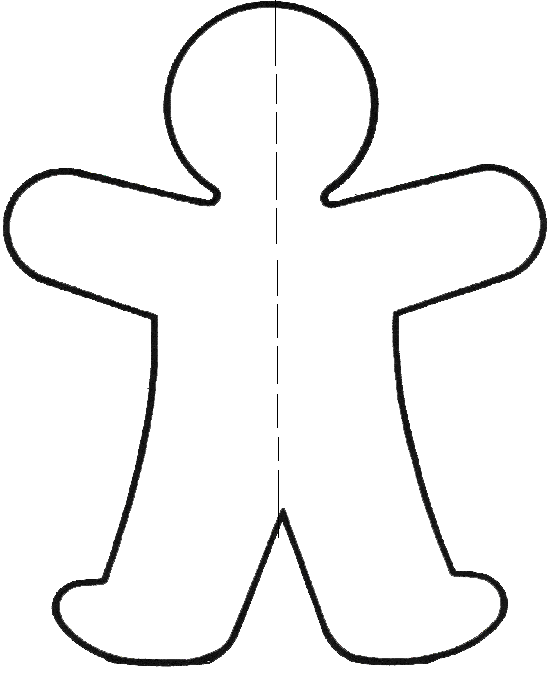 		LetterABCDEFGHIJPronunciationeibisidiiefgieichaijeiSpanish ExampleEnglish ExampleLetterKLMNOPQRSTPronunciationkeielemenoupikiuarestiSpanish ExampleEnglish ExampleLetterUVWXYZPronunciationiuvidobliuecswaiziSpanish ExampleEnglish ExampleAEIOUai     (Mail)ee    (feed / beep)ie        (tie)oa      (boat)u_e    (tube)ay    (May)ea    (speak / beat)Igh      (high)ow      (slow)ew      (flew)a_e  (cake / bake)ey       (key)i_e      (bike)o_e    (rope)ie     (belief)e_e   (these)Hotel ReservationsName of hotelArrival DateActivities bookedSpell nameSpecial requirementsGroup 1Group 2Group 3Group 4